ИНФОРМАЦИОННОЕ СООБЩЕНИЕ   О ПРОВЕДЕНИИ 20.05.2021 в 09-00 час. АУКЦИОНА В ЭЛЕКТРОННОЙ ФОРМЕПри исчислении сроков, указанных в настоящем информационном сообщении, принимается время сервера электронной торговой площадки – московскоеПрием заявок и ознакомление с аукционной документацией осуществляется с 27.04.2021  с 09-00 час. на электронной площадке sale.zakazrf.ru. Окончание приема заявок: 18.05.2021 по 11-00 час.   Дата начала рассмотрения заявок на участие в аукционе: 18.05.2021 с 11-00 час. День окончания рассмотрения заявок: 19.05.2021.Телефон для справок: (8512) 44-41-52, (8512) 44-41-50, e-mail: astumi@30gorod.ru; служба тех.поддержки  (843)212-24-25,  e-mail: sale@mail.zakazrf.ru.Форма торгов: Открытый аукцион на право заключения договора аренды муниципального имущества в электронной форме. Аукцион является открытым по составу участников и форме подачи предложений.РАЗДЕЛ 1. Предмет открытого аукциона    Предмет открытого аукциона – право заключения договора аренды объекта нежилого муниципального фонда муниципального образования «Город Астрахань». Аукцион проводится по 2 лотам.Для участия в аукционе заявители заполняют электронную  форму заявки с приложением документов в электронном виде (должны быть отсканированы) в соответствии с перечнем, указанным в п.5.2 настоящей Документации об аукционе, а также согласия на обработку персональных данных. В случае если от имени заявителя действует его представитель по доверенности, обязательна ссылка в заявке на участие по доверенностиИнформационное сообщение об аукционе на право заключение договора аренды объекта нежилого муниципального фонда муниципального образования «Город Астрахань» и необходимая документация размещаются в сети Интернет: на официальном сайте Российской Федерации для размещения информации о проведении торгов www.torgi.gov.ru, на официальном сайте продавца муниципального имущества муниципального образования «Город Астрахань» http://www.astrgorod.ru/umi, на Электронной площадке - sale.zakazrf.ru№ лота12ОбъектПраво заключения договора аренды нежилого помещенияПраво заключения договора аренды нежилого помещенияАдрес  (местоположение)г. Астрахань, Кировский район,ул. Советская/ ул. Коммунистическая, 17/6 пом. 55г. Астрахань, Кировский район,ул. Фиолетова/ пер. Тихий, 28/10 пом. 34Площадь (кв.м.)211,320,6Кадастровый номер30:12:030529:30630:12:010133:134Описание и техническое состояниеВ подвале 4-хэтажного жилого дома, два входа: с улицы Коммунистической и из подъезда через места общего пользования. Состояние требует капитального ремонта.  Подключение к сетям инженерно-технического обеспечения осуществляется арендатором  самостоятельно и за свой счет.На первом этаже 2-этажного жилого дома.  Отдельный вход с территории домовладения. Состояние требует ремонта.  Подключение к сетям инженерно-технического обеспечения осуществляется арендатором самостоятельно и за свой счет.Целевое назначениеНежилое. Деятельность, не запрещенная действующим законодательством РФ.Нежилое. Деятельность, не запрещенная действующим законодательством РФ.Срок действия договора5 лет5 летНачальная (минимальная) цена за право на заключение договора аренды (цена лота)  (руб) (без НДС).37 329,674 400Размер задатка (руб)37 329,674 400Шаг аукциона (5% от начальной  цены лота) (руб)1 866,48220Размер ежемесячной арендной платы (без НДС)  (руб). 37 329,674 400Ограничения прав и обременения объекта/ требуемые согласованияОбязательство по содержанию, сохранению и использованию объекта культурного наследия. Арендатор обеспечивает беспрепятственный доступ к внутридомовым сетям  для их обслуживания уполномоченному представителю собственников помещений многоквартирного дома в случае наличия от них соответствующего обращения.                             Обязательство по содержанию, сохранению и использованию объекта культурного наследия. Проект договора аренды объекта нежилого муниципального фонда Раздел 8  документации об аукционе  – Приложение 1Раздел 8  документации об аукционе  – Приложение 2Фото/Планы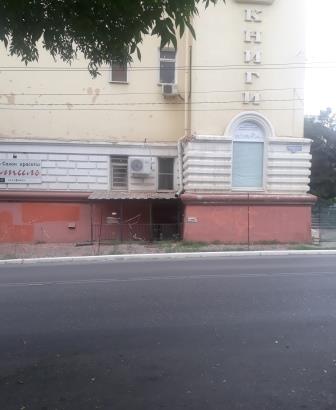 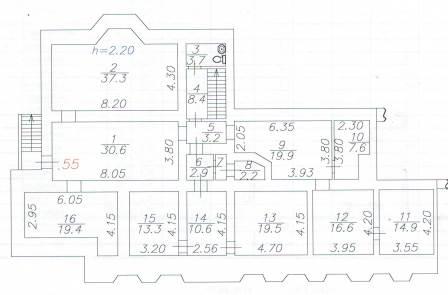 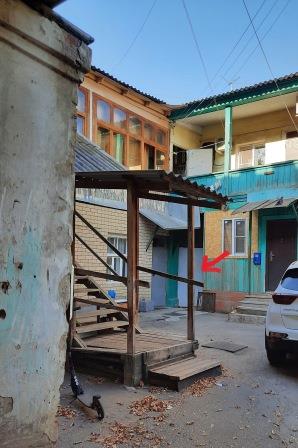 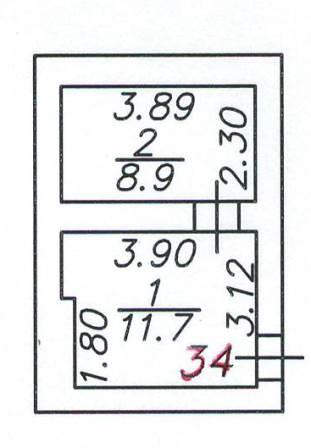 Документ, подтверждающий согласие собственника имущества (а в случае заключения договора субаренды, также и арендодателя) на предоставление соответствующих прав по договору, право на заключение которого является предметом торгов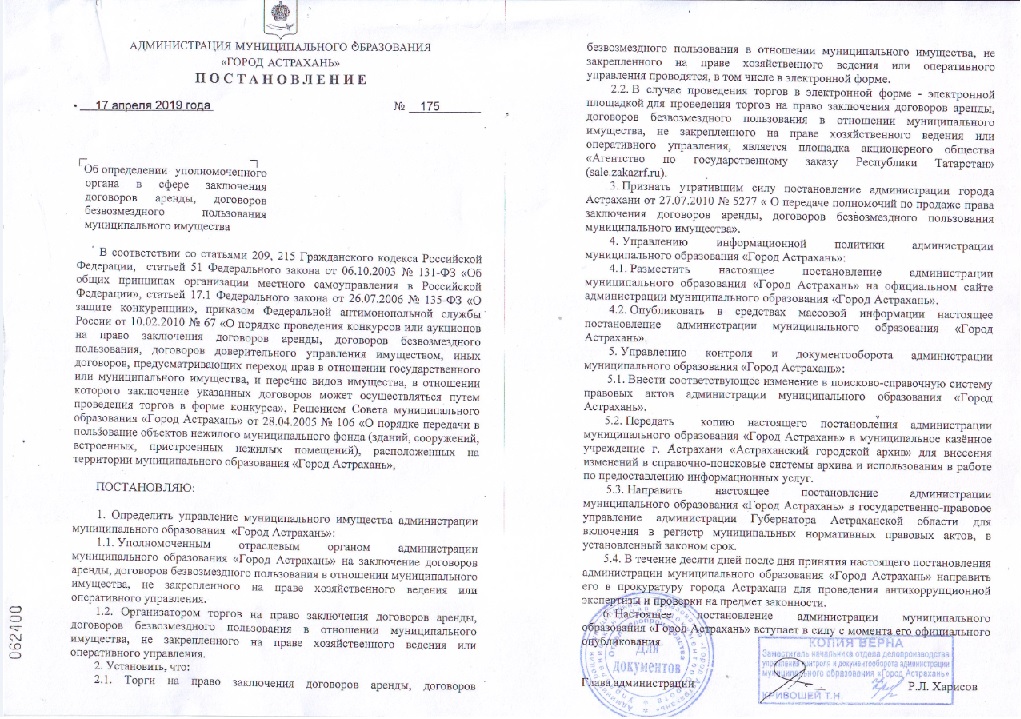 